Publicado en Madrid el 03/11/2021 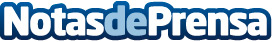 PUBG Mobile y Riot Games se unen para celebrar el estreno de Arcane, la serie animada de League of LegendsLos personajes, objetos, modos de juego y lugares basados en Arcane, la nueva serie de animación de Riot, llegarán a Erangel junto con nuevos elementos de juego en la versión 1.7 de PUBG MOBILEDatos de contacto:Francisco Diaz637730114Nota de prensa publicada en: https://www.notasdeprensa.es/pubg-mobile-y-riot-games-se-unen-para-celebrar Categorias: Telecomunicaciones Juegos Televisión y Radio http://www.notasdeprensa.es